Homework 6.2:  Triangle Proofs	Name: __________________________Math 3Given:        Prove:  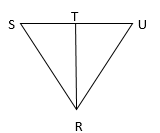 Given:        Prove:  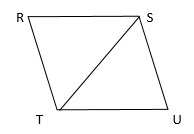 Given:       Prove:  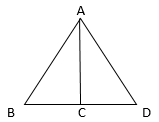 Given:  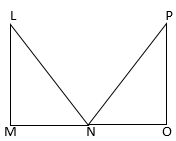       Prove:  Given:        Prove:   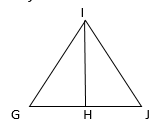 Given:        Prove:  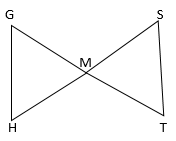 Given:        Prove:  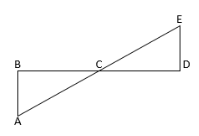 Given:                 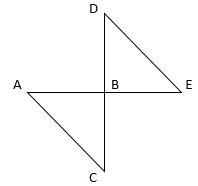        Prove:  